Eigenerklärung - Covid-19 Notfall EinkaufsgutscheineDer/Die Unterfertigte (Name und Nachname) ___________________________________________________________geboren am ______________, wohnhaft in Brixen, Straße/Allee/Platz ________________________________________Nr. ____, Steuernummer _____________________________________ Telefonnummer: _________________________Nach Einsichtnahme in die Verordnung Nr. 658 vom 29.3.2020ERSUCHTdie Covid-19-Notfall-Einkaufsgutscheine zu erhalten undERKLÄRTzu diesem Zweck, im Sinne des DPR Nr. 445/2000, im Bewusstsein der strafrechtlichen Sanktionen bei Falschaussagen und unwahren Angaben (Artikel 76 des DPR Nr. 445/2000), sowie des Verlustes der eventuell erhaltenen Begünstigung (Artikel 75 des DPR Nr. 445/2000), folgendes:- dass der eigene Haushalt aus Nr. ______ Personen besteht, von denen Nr. ______ minderjährig und Nr. _____ mit Behinderungen sind und dass er/sie sich derzeit aufgrund folgender Tatsachen in ernsten finanziellen Schwierigkeiten befindet: Aussetzung der Handels-/ Handwerks-/ industriellen Tätigkeit/freiberuflichen Tätigkeit; Aussetzung des abhängigen Arbeitsverhältnisses; Aussetzung des Arbeitseingliederungsprojektes oder des Arbeitsbeschäftigungsprojektes;- dass das Nettoeinkommen der ganzen Familie (Gehalt, Pension, Zivilinvalidenrente, Hinterbliebenenrente, Familiengeld, Unterhaltsvorschuss, usw.) im letzten Monat nicht mehr als: 500,00 Euro bei Familien mit einer Personen 650,00 Euro bei Familien mit zwei Personen 840,00 Euro bei Familien mit drei Personen 1.000,00 Euro bei Familien mit vier Personen 1.200,00 Euro bei Familien mit fünf oder mehr Personenausgemacht hat.- dass die finanziellen Ressourcen (Bank-/Postsaldo und sonstige Ersparnisse) der gesamten Familie, zum Zeitpunkt der Unterzeichnung dieses Dokuments, weniger als 5.000,00 Euro ausmachen;- dass die Familie keine andere öffentliche Zuweisung für den Ankauf von Lebensmitteln erhält.Gemäß und für die Zwecke der Artikel 12, 13 und 14 der EU-Verordnung 679/2016 finden Sie die Informationen zum Schutz personenbezogener Daten unter folgendem Link: www.brixen.it/de/privacy oder können in den Räumlichkeiten des Rathauses konsultiert werden.Datum ___________________________	Lesbare Unterschrift	_________________________________________Anlage: Kopie eines gültigen AusweisdokumentsFür Auskünfte oder Hilfe beim Ausfüllen der Eigenerklärung wenden Sie sich bitte von Montag bis Freitag von 9.00 bis 12.00 Uhr an die Telefonnummer 0472/062146.Dieses Ansuchen ist an folgende E-Mail-Adresse zu senden: gutscheine.buonispesa@brixen.it. Autodichiarazione buoni spesa per l’emergenza Covid-19Il/la sottoscritto/a (nome e cognome) __________________________________________________________________nato/a il ________________, e residente a Bressanone, in Via/C.so/Piazza _____________________________________n. _____, codice fiscale ___________________________________ numero telefonico: __________________________Vista l’Ordinanza n. 658 del 29.3.2020;CHIEDEdi poter ottenere i buoni spesa per l’emergenza Covid-19 e DICHIARAa tal fine, ai sensi del DPR n. 445/2000, consapevole delle sanzioni penali previste dall’art. 76 del DPR n. 445/2000 in caso di dichiarazioni non veritiere e di falsità negli atti, nonché della decadenza dei benefici eventualmente conseguiti (art. 75 del DPR n. 445/2000),- che il proprio nucleo familiare è composto da n. ______ persone di cui n. _____ minori e n. _____ con disabilità e di trovarsi, attualmente in gravi difficoltà economiche a causa di: sospensione dell’attività commerciale/artigianale/industriale/libero professionista; sospensione del rapporto di lavoro subordinato; sospensione dei progetti d’inserimento lavorativo o progetti di occupazione lavorativa;- che il reddito netto del nucleo familiare (stipendio, pensione, pensione d'invalidità civile, pensione di reversibilità, assegni familiari, anticipazione dell’assegno di mantenimento, ecc.) percepito nell’ultimo mese non supera l’importo di euro 500,00 per famiglie con una persona euro 650,00 per famiglie con due persone euro 840,00 per famiglie con tre persone euro 1.000,00 per famiglie con quattro persone euro 1.200,00 per famiglie con cinque o più persone.- che le disponibilità finanziarie (saldo bancario/postale e altri risparmi) di tutto il nucleo familiare alla data di sottoscrizione della presente, sono inferiori a euro 5.000,00.- che il proprio nucleo familiare non beneficia di altre misure pubbliche di sostegno per l’acquisto di generi alimentari.Ai sensi e per gli effetti degli artt. 12, 13 e 14 del Regolamento UE 679/2016 l’informativa relativa alla protezione dei dati personali è reperibile al seguente link www.bressanone.it/it/privacy o è consultabile nei locali del Municipio.Data ___________________________	Firma leggibile	_________________________________________Allegato: copia di un documento di identità validoPer informazioni o aiuto alla compilazione contattare il Comune al numero 0472/062146 dal lunedì al venerdì dalle 9.00 alle 12.00. La presente autodichiarazione deve essere mandata all’indirizzo e-mail gutscheine.buonispesa@brixen.it. 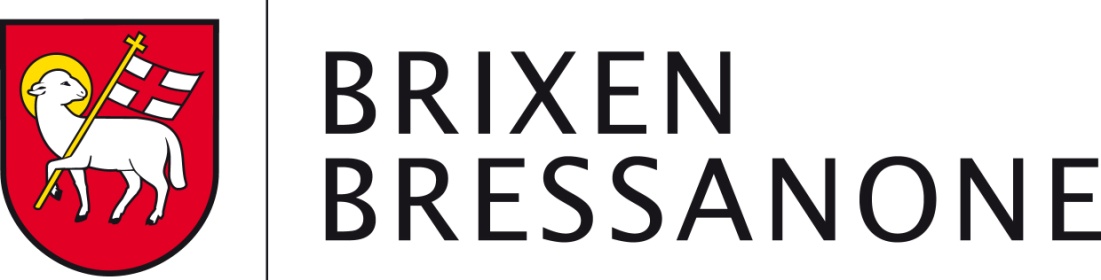 An die Gemeinde BrixenE-Mail: gutscheine.buonispesa@brixen.itAl Comune di Bressanone E-Mail: gutscheine.buonispesa@brixen.it